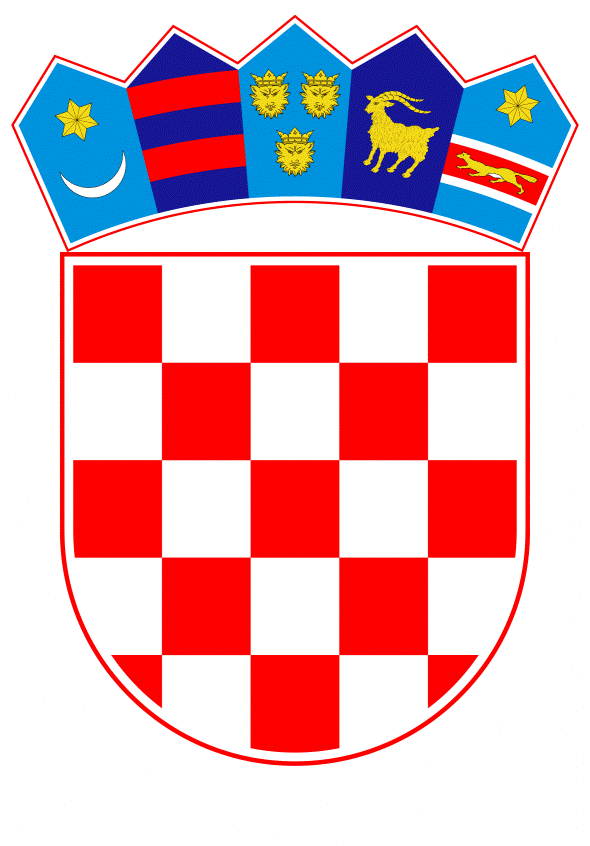 VLADA REPUBLIKE HRVATSKEZagreb, 19. kolovoza 2021.______________________________________________________________________________________________________________________________________________________________________________________________________________________________Na temelju članka 8. i 31. stavak 2. Zakona o Vladi Republike Hrvatske („Narodne novine“, broj 150/2011, 119/2014, 93/2016 i 116/2018), a u svezi članka 3. Zakona o potvrđivanju Ugovora o pitanjima sukcesije („Narodne novine“- Međunarodni ugovori, broj 2/2004), Vlada Republike Hrvatske je na sjednici održanoj dana _________ 2021. godine donijelaO D L U K Uo provedbi Rezolucije Zajedničkog odbora za sukcesijudiplomatske i konzularne imovine bivše SFRJI.Vlada Republike Hrvatske je suglasna te prihvaća informacije sadržane u Rezoluciji Zajedničkog odbora za sukcesiju diplomatske i konzularne imovine bivše SFRJ od 3. srpnja 2019. s prilozima, u tekstu koji je Vladi Republike Hrvatske dostavilo Ministarstvo vanjskih i europskih poslova aktom, KLASE:010-02/19-01/8, URBROJA: 521-GT-03-02-21-18, od 5. srpnja 2021. godine.II.U cilju provedbe aktivnosti dogovorenih Rezolucijom iz točke I. ove Odluke, zadužuju se Ministarstvo vanjskih i europskih poslova i predstavnici Republike Hrvatske u Zajedničkom odboru za sukcesiju diplomatske i konzularne imovine bivše SFRJ za provedbu aktivnosti na način dogovoren Rezolucijom iz točke I. ove Odluke te ranijim rezolucijama i aktima Zajedničkog odbora za sukcesiju diplomatske i konzularne imovine bivše SFRJ i prema utvrđenom omjeru vrijednosti za Republiku Hrvatsku, u svezi raspodjele diplomatske i konzularne imovine bivše SFRJ, zajedničke prodaje, raspodjele umjetnina i drugih aktivnosti opisanih u Rezoluciji iz točke I. ove Odluke.III.Provedba aktivnosti iz točke II. ove Odluke uključuje i poslove glede upravljanja i raspolaganja nepokretnom i pokretnom imovinom iz raspodjele odnosno zajedničke prodaje kao i pripremu odgovarajućih akata za upravljanje i raspolaganje predmetnom imovinom.U slučaju sklapanja pravnog posla prodaje iz stavka 1. ove točke, Ministarstvo će ishoditi prethodnu suglasnost Vlade Republike Hrvatske.IV.Ova Odluka stupa na snagu danom donošenja.KLASA: 	URBROJ: 	Zagreb, 	____ kolovoza 2021.PREDSJEDNIK									Andrej PlenkovićPredlagatelj:Ministarstvo vanjskih i europskih poslovaPredmet:Prijedlog odluke o provedbi Rezolucije Zajedničkog odbora za sukcesiju diplomatske i konzularne imovine bivše SFRJ  